Hallo nieuwe eersteklasser,Op maandag 19 augustus begint dan eindelijk je nieuwe schooljaar op Bernrode! Hopelijk heb je er veel zin in. Om je een idee te geven van wat je kunt verwachten in de eerste week, geven we je in deze brief een overzicht. In de bijlage bij deze brief vind je voor je ouder(s)/verzorger(s) nog informatie over het boekenfonds en het eventueel bestellen van extra leermiddelen en de agenda van Bernrode.Het programma van de eerste schoolweek: maandag 19 augustus:13:00 – 16:00:uitleg o.a. over het lesrooster, het gebruik van je agenda en de verdere kennismaking met je klas. Ook haal je dan je boekenpakket en je rooster op en je agenda als je die via school hebt besteld. Misschien is het handig als je dan aan je vader/moeder/ etc. vraagt, of hij/zij je weer ophaalt als je dat grote pakket meeneemt naar huis… dinsdag 20 augustus: 8:35 – 9:20		mentoruur9:20 – 12:40 		les volgens het lesrooster, waarbij elke klas een lesuur uitleg krijgt over hoe en waarvoor je inloggegevens gebruikt moeten worden.13:00 – 15 :00 		mini-6kamp in de gymzaalwoensdag 21 en donderdag 22 augustus:lessen volgens het lesrooster van 8:35 tot 14:40.vrijdag 23 augustus:8:30 – 15:00:survival bij restaurant en partycentrum De Hooghei te Berlicum.Wat moet je meenemen?Elke dag (behalve vrijdag) je agenda en etui en vanaf dinsdag moet je natuurlijk ook een lunchpakket meenemen voor in de pauzes. Vergeet ook niet gymschoenen (geen zwarte zolen) mee te nemen voor de activiteit op de dinsdagmiddag die in de gymzaal plaatsvindt.Op dinsdag, woensdag en donderdag neem je je schoolboeken mee voor de vakken die je dan hebt.We hopen, dat je een hele fijne zomervakantie hebt en zien je graag weer helemaal uitgerust terug op maandag 19 augustus! Mocht je nog vragen hebben, dan kun je me, liefst voordat de zomervakantie begint, e-mailen of bellen.Met vriendelijke groet,mede namens de mentoren en tutoren, Quincy VeldhuisTeamleider onderbouwqve@bernrode.nl0413-291342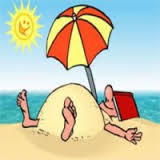 BIJLAGE 1. Informatie over boeken, het boekenfonds en de Bernrode schoolagenda voor de ouders/verzorgers van eersteklassers. 1. Gratis schoolboekenBij een nieuwe school horen uiteraard schoolboeken. Omdat de meeste boeken onder de zogenaamde gratis schoolboekenregeling vallen, hoeft u deze niet zelf aan te schaffen, maar zorgen wij als school daarvoor. Deze boeken worden op de eerste schooldag (19 augustus) aan uw zoon/dochter verstrekt. U hoeft daar verder niets voor te doen. 2. Niet-gratis leermiddelen nodig in klas 1: Uitzondering op de gratis schoolboekenregeling zijn:woordenboeken, atlas en rekenmachine.Deze leermiddelen dient u zelf aan te schaffen. U kunt deze via het boekenfonds bestellen.  Voor klas 1 gaat het om de volgende leermiddelen:Nederlands: Prisma woordenboek of minstens vergelijkbaar*  €9,99  Aardrijkskunde: Bosatlas 55e druk**  €69,95  Wiskunde: wetenschappelijke rekenmachine  €9,99  Hoe bestelt u deze leermiddelen?Ga naar https://www.bernrode.nl/Mijn-Bernrode/Boekenfonds. Hier vindt u de bestellingshandleiding.Bij eventuele vragen hierover kunt u contact opnemen met het boekenfonds via boekenfonds@bernrode.nl Als u dit uiterlijk op woensdag 3 juli doet, leveren wij op 19 augustus, samen met het gratis boekenpakket. Bestellingen na 3 juli verwerken we uiteraard zo spoedig mogelijk, maar de kans bestaat dat de leermiddelen dan iets later geleverd worden.  3. Bernrode schoolagendaSinds jaar en dag kennen we op Bernrode een speciale schoolagenda. Deze wordt met name door leerlingen die behoefte hebben aan structuur, veel gebruikt, maar ook door andere leerlingen (en docenten). De agenda, die o.a. de volledige jaarplanner bevat en voor eersteklassers de schoolplattegrond en schoolregels, bestaat in drie uitvoeringen:   Type A: 7 dagen per 2 pagina's zonder planners   Type B: 1 dag per pagina met planners   Type C: 7 dagen per 2 pagina's met planners  Op onze site kunt u voorbeelden bekijken. Ga daarvoor naar: https://www.bernrode.nl/Mijn-Bernrode/BoekenfondsU bestelt de agenda eveneens via  https://eoc.bernrode.nl/Kosten: €15,00.  4. Ophalen van de schoolboeken Op maandag 19 augustus worden de boeken uitgedeeld. Het ophalen van de boeken vormt een onderdeel van het introductieprogramma die maandagmiddag en wijst zich verder vanzelf.  5. Vragen?  U kunt ons bereiken via boekenfonds@bernrode.nlWij proberen elke vraag binnen enkele uren te beantwoorden. Gezien de jaarlijkse drukte rondom het boekenfonds is het helaas niet mogelijk om u via de telefoon te woord te staan. Met vriendelijke groet,Mari van de VenCoördinator boekenfonds.* Voor woordenboeken en atlas volstaat meestal één exemplaar per gezin.  * Woordenboeken Nederlands ouder dan 10 jaar worden sterk afgeraden.  ** Zolang de voorraad strekt, leveren we ook gebruikte tweedehands exemplaren. U kunt bij uw bestelling aangeven of u hier prijs op stelt. Mocht er geen tweedehands exemplaar meer op voorraad zijn, dan leveren we een nieuw exemplaar.BIJLAGE 2.Informatie over de gymkleding voor de ouders/verzorgers van eersteklassers.Geachte ouder(s)/verzorger(s), beste leerlingen,In de gymlessen dragen de leerlingen uniforme gymkleding vanwege praktische redenen en deelname aan buitenschoolse toernooien. Vanaf schooljaar 2019-2020 gaat het om een donkerblauwe broek en kobalt blauw dry fit T-shirt (heren- en damesmodel). 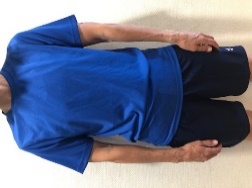 De nieuwe leerlingen klas 1 zullen na de zomervakantie in de eerste gymles de gymkleding passen en uitgereikt krijgen. Wij adviseren u twee T-shirts aan te schaffen omdat er twee gymlessen per week zijn. De kleding kan via school aangeschaft worden (de betaling gaat via de schoolrekening):1 T-shirt dry fit			€ 8,00 1 broek 				€ 10,001 T-shirt dry fit met 1 broek 	€ 14.502 T-shirts dry fit met 1 broek 	€ 22.50Mocht u een vraag hebben, kunt u contact opnemen met D. van Wijk (dwi@bernrode.nl).Met sportieve groeten,De sectie LO.BIJLAGE 3.Overige materialen.Om ervoor te zorgen dat je op tijd het benodigde materiaal voor de eerste klas kunt aanschaffen vind je hieronder een lijst met alle schoolspullen die een eersteklasser nodig heeft naast zijn boeken. 

Richtlijnen voor de verschillende vakken 

Nederlands2 schriften (gelinieerd).Latijn1 schrift (gelinieerd) of 2 schriften (als je oefeningen en aantekeningen apart wil doen)Frans2 schriften (gelinieerd)Engels2 schriften (gelinieerd)Geschiedenis1 schrift (gelinieerd)Biologie1 schrifteen potlood met de hardheid 2H (of harder)Aardrijkskunde1 schrift (gelinieerd)Wiskunde1 groot schrift (A4-formaat) met ruitjes van 1 bij 1 cm, geen collegeblok met gaatjespassergeodriehoekvulpotlood (0,5 mm; hardheid HB)rekenmachine (zie hiervoor de boekenlijst).Levensbeschouwingeen A4- schrift (gelinieerd)Wetenschap1 schrift (gelinieerd)23-rings klapperMuziekeen multomap (23 rings) of snelhechter voor het werkboekeen plectrum (Een plectrum is een plat, circa 2 à 3 cm groot stukje plastic of been dat tussen duim en wijsvinger wordt gehouden en waarmee de snaren van een gitaar aangeslagen worden; voor ca. 50 ct verkrijgbaar bij de muziekhandel)een klein koptelefoontje om in het keyboard te kunnen pluggen met mini-jack aansluiting (de koptelefoontjes van je MP3-speler, als je die hebt, zijn ook goed)Tekenenbenodigdheden (schetsboek / tekendoos) worden in de eerste les uitgedeeld en via de schoolrekening in rekening gebrachtLichamelijke OpvoedingGymkleding (zie bijlage 2)gymschoenenklein schrift